Środa 25.03.2020r.Temat dnia: Wspaniała mamaEdukacja polonistyczna:Temat zajęć: Wspaniała mama i biedny księżyc – co to jest przymiotnik? (Taki temat proszę wpisać do zeszytu, pamiętaj o zapisie: Lekcja, data, Temat:) Zadanie 1:Przeczytaj, a następnie przepisz do zeszytu co oznaczają przymiotniki i na jakie pytania odpowiadają.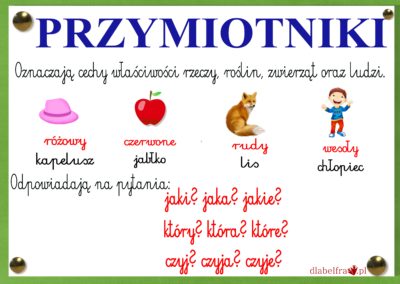 Zadanie 2:Przepisz do zeszytu podane nazwy i dopisz po trzy cechy ( przymiotniki), które      do nich pasują.mama (jaka?)-…………………………………………………………………..ławka (jaka?)-……………………………………………………………………piórnik (jaki?)-……………………………………………………………………samochód (jaki?)-……………………………………………………………….szkiełko (jakie?)-………………………………………………………………...jajko (jakie?)-…………………………………………………………………….Edukacja matematycznaTemat: Utrwalenie pojęć: liczby parzyste, liczby nieparzyste- doskonalenie mnożenia i dzielenia. (Zapisz w zeszycie)Zadanie1:Podręcznik matematyczno-przyrodniczyZad. 1,3  s.25 – wykonaj ustnie;Zad. 4 s. 25 – zapisz w zeszycie.Zadanie 2:Przepisz do zeszytu i oblicz:4x3=                                                       3x3=9x2=4x5=2x10=9:3=10:2=18:2=20:2=12:2=